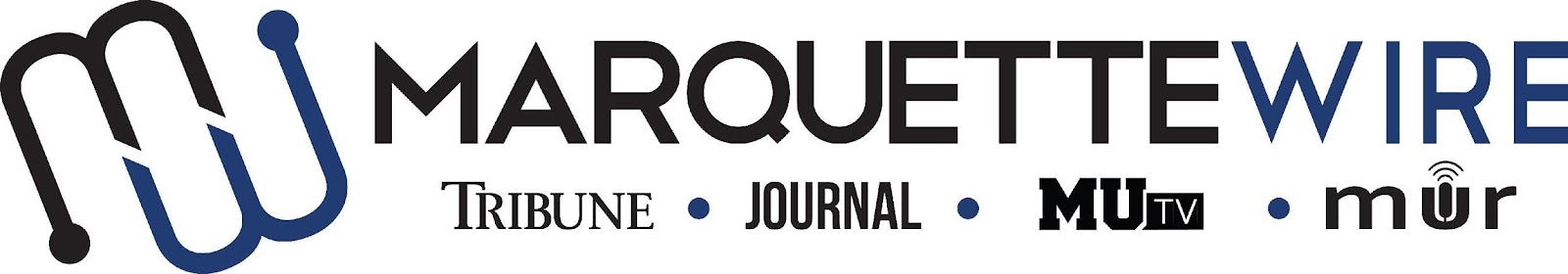 Application for Sales ManagerAcademic Year: 2023-24.Deadline for all materials is 11:59 p.m. CST on Sunday, April 9, 2023.Applications should be emailed to incoming executive director Hope Moses hope.moses@marquette.edu.Materials to submit include:- Background information- RésuméBest of luck and thank you for your interest in Marquette student media.Job description:Position purpose:The Sales Manager of the Marquette Wire identifies existing advertising clients and provides them with exceptional service. The Sales Manager also provides exceptional service to new clients who contact the Marquette Wire with inquiries.Nature and Scope:The Sales Manager oversees the sales process for advertisements on the Marquette Wire website, as well as for the Marquette Tribune, Marquette Journal, MUTV and Marquette Radio. The Sales Manager is not expected to identify new clients, but is expected to provide service to new advertisers who reach out to purchase advertisements with the Marquette Wire.Specific job duties:Responsible for soliciting all advertising for the Marquette Wire, including the Marquette Tribune, Journal, MU Radio and MUTVCoordinates entire sales process, including managing overall Sales inquiries for the Marquette WireHandles heavy email and phone work, sometimes remotelyDevelops knowledge of all services offered by the WireFollows up with clients regarding satisfactionFollows up on billing and invoicing of clientsTracks activity and maintains records of salesHelps place premade ads on the page for the Tribune and Journal if requested, knowledge of Adobe InDesign is desirableSupervises and helps train Billing positionInformation for Sales Manager, Marquette WireNAME: POSITION APPLYING FOR: ACADEMIC MAJOR: MINOR:OVERALL GPA (Optional): 			YEAR IN SCHOOL: EMAIL: PHONE: HOME ADDRESS: CITY: STATE/ZIP: 